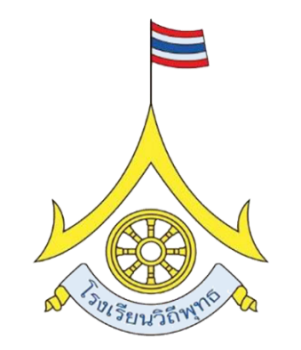       แผนการจัดการเรียนรู้ที่บูรณาการหลักธรรมทางพระพุทธศาสนาสถานศึกษาวิถีพุทธชั้นนำ รุ่นที่ ๑2 สังกัดสำนักงานคณะกรรมการการศึกษาขั้นพื้นฐาน  ปีการศึกษา ๒๕64แผนการสอนที่แสดงถึงการบูรณาการหลักธรรมในพระพุทธศาสนาสู่การเรียนรู้ร่วมกับกลุ่มสาระการเรียนรู้อื่นๆ      ในระดับชั้นใดชั้นหนึ่ง จำนวน ๑ คาบ (ยกเว้นกลุ่มสาระการเรียนรู้สังคมศึกษา ศาสนา และ วัฒนธรรม)  ไม่เกิน ๑ คาบ/๓ หน้ากระดาษ A4 เพื่อพิจารณาการนำไปสู่การใช้จริง และแสดงให้เห็นวิธีจัดการเรียนรู้          ที่ส่งเสริมการปฏิรูปการเรียนรู้แบบ  Active Learning (เย็บมุม ๑ ชุด รวม ๔ แผ่นรวมปก)…………………………………………..........แผนการจัดการเรียนรู้ที่ ๑กลุ่มสาระการเรียนรู้วิชาภาษาไทย					        ชั้นประถมศึกษาปีที่ 6หน่วยการเรียนรู้ สนุกกับนิทานธรรมะ						 จำนวน 20 ชั่วโมงเรื่อง รู้คิดรู้อ่านจินตนาการเรียนรู้				 			  จำนวน 1 ชั่วโมงผู้สอน นางสาวชุติกาญจน์   แก้วเกตุ						 ปีการศึกษา ๒๕๖4…………………………………………...........๑. มาตรฐานการเรียนรู้/ตัวชี้วัดมาตรฐาน  ท ๑.๑   ใช้กระบวนการอ่านสร้างความรู้และความคิด เพื่อนำไปใช้ตัดสินใจแก้ปัญหา     ในการดำเนินชีวิตและมีนิสัยรักการอ่านมาตรฐาน  ท ๓.๑   สามารถเลือกฟังและดูอย่างมีวิจารณญาณ และพูดแสดงความรู้ ความคิดและ     ความรู้สึกในโอกาสต่างๆ อย่างมีวิจารณญาณและสร้างสรรค์ตัวชี้วัด	ท ๑.๑  ป.6/๓  	     อ่านเรื่องสั้นๆ อย่างหลากหลาย โดยจับเวลาแล้วถามเกี่ยวกับเรื่องที่อ่านท ๑.๑  ป.6/7       อธิบายความหมายของข้อมูลจากการอ่านแผนผัง แผนที่ แผนภูมิและกราฟท ๑.๑  ป.6/8       อ่านหนังสือตามความสนใจและอธิบายคุณค่าที่ได้รับท ๓.๑  ป.6/1       พูดแสดงความรู้ ความเข้าใจจุดประสงค์ของเรื่องที่ฟังและดูท ๓.๑  ป.6/๔       พูดรายงานเรื่องหรือประเด็นที่ศึกษาค้นคว้าจากการฟังการดูและการสนทนา 2. สาระสำคัญ การอ่านจับใจความเป็นการอ่านเพื่อหาใจความสำคัญของเรื่อง โดยจะใช้การวิเคราะห์และจินตนาการเข้ามามีส่วนร่วม ยิ่งอ่านเท่าไรยิ่งมีความรู้มากขึ้น เมื่อมีความรู้มากขึ้นนักเรียนจะมีความมั่นใจในตัวเองมากขึ้น และกล้าที่จะแสดงออกหรือแสดงความคิดเห็นมากขึ้นอีกด้วย การอ่านที่ดีนั้นคือต้องจดจำรายละเอียดต่างๆของเรื่องที่อ่านได้ เช่น ตัวละคร เหตุการณ์ที่เกิดขึ้น เป็นต้น และสามารถสรุปสาระสำคัญที่เป็นแก่นหลักหรือใจความสำคัญของเรื่องที่อ่านได้ พร้อมทั้งสามารถนำไปประยุกต์ใช้เป็นแนวทางในการดำเนินชีวิตได้ต่อไป3. จุดประสงค์การเรียนรู้3.๑ ความรู้ (K) 3.1.1 นักเรียนอ่าน ดู วิเคราะห์และตอบคำถามจากเรื่องที่อ่านได้ 3.๑.2 นักเรียนมีความรู้ความเข้าใจเกี่ยวกับหลักการอ่านจับใจความสำคัญได้อย่างถูกต้อง 3.๒ ทักษะ (P) 3.2.1 นักเรียนสรุปใจความสำคัญของเรื่องที่อ่านได้ 3.๒.2 นักเรียนพูดนำเสนอผลงานได้ 3.2.3 นักเรียนสามารถนำหลักธรรมที่ได้จากการอ่านไปประยุกต์ใช้ในการดำเนินชีวิตได้           (บูรณาการหลักธรรมจากนิทาน)3.๓ เจตคติ (A) 3.๓.๑ นักเรียนเห็นคุณค่าของการอ่าน 3.3.2 นักเรียนเห็นคุณค่าของการใช้หลักธรรมในการดำเนินชีวิต4. สาระการเรียนรู้การอ่านจับใจความและการดูแบบพินิจวิเคราะห์ที่ดีและบรรลุวัตถุประสงค์นั้น นักเรียนจะต้องอ่านและดูเรื่องราวได้อย่างเข้าใจ สามารถบอกใจความสำคัญของเรื่องที่อ่านได้ เมื่ออ่านจบให้ตั้งคำถามตนเองว่าเรื่องที่อ่าน มีใคร ทำอะไร ที่ไหน เมื่อไหร่ อย่างไร และสามารถนำสิ่งทีได้อ่านและดูมาวิเคราะห์เหตุการณ์พร้อมหาข้อคิดสอนใจที่ได้รับ เพื่อนำไปใช้ในการตัดสินใจแก้ปัญหาให้เกิดประโยชน์และใช้หลักธรรมจากเรื่องไปใช้การดำเนินชีวิตประจำวันได้อย่างถูกต้อง5. แนวทางบูรณาการ		สังคมศึกษา ศาสนาและวัฒนธรรม  พุทธศาสนสุภาษิต , หลักธรรมทางพระพุทธศาสนา6. สมรรถนะสำคัญของผู้เรียน6.1. ความสามารถในการสื่อสาร6.๒ ความสามารถในการคิด7. คุณลักษณะอันพึงประสงค์7.1  รักความเป็นไทย7.2  มีวินัย7.3  ใฝ่เรียนรู           7.4  มุ่งมั่นในการทำงาน8. กระบวนการจัดการเรียนรู้ ขั้นเตรียมครูเตรียมสื่อการเรียนการสอน เรื่อง มือยิงก้อนกรวดสอนใจ จากสื่อออนไลน์ผ่านยูทูป(youtube)คือ https://www.youtube.com/watch?v=YoHUwtym88Q	ขั้นนำ1. นักเรียนทุกคนอ่านนิทานเรื่อง “มือยิงก้อนกรวดสอนใจ” จนจบ จากนั้นให้นักเรียนทั้งหมด       11 คน ในสายชั้นประถมศึกษาปีที่ 6 ออกมาแสดงตามบทบาทในนิทานที่นักเรียนได้อ่าน โดยให้นักเรียนแบ่งบทบาทตัวละครที่เหมาะสมของแต่ละคนกันเอง (การยกตัวอย่างนิทานให้กับนักเรียนได้อ่านนั้นจะช่วยสร้างจินตนาการการเรียนรู้ การฝึกคิดวิเคราะห์ วางแผน ความสามัคคี และฝึกความกล้าแสดงออกให้แก่นักเรียนได้เป็นอย่างดี อีกทั้งนักเรียนยังได้ลงมือปฏิบัติกิจกรรมด้วยตนเอง)	ขั้นการจัดกิจกรรม ( Active Learning )2. นักเรียนดูสื่อการสอนที่เตรียมไว้ เรื่อง มือยิงก้อนกรวดสอนใจ 	3. นักเรียนร่วมกันอภิปรายวิเคราะห์โครงเรื่อง และลำดับเหตุการณ์ของเรื่อง ตัวอย่างเช่น  -  ความสามารถของ Manse คืออะไร	       ตอบ  สามารถยิงก้อนกรวดเป็นรูปต่างๆได้ -  พระราชาให้ข้อคิดอะไรกับ Eric 		       ตอบ  การตระหนักถึงการให้คนอื่นได้พูด    และการฟังความเห็นของผู้อื่นเป็น    สิ่งที่สำคัญ4. นักเรียนร่วมกันสรุปใจความสำคัญ ข้อคิด และหลักธรรมพุทธศาสนสุภาษิตที่ได้จากนิทานเรื่องนี้ 5. นักเรียนแบ่งเป็น 4 กลุ่ม กลุ่มละ 3 คน โดยส่งตัวแทนมารับนิทานสอนใจกลุ่มละ 1 เรื่องและกระดาษชาร์ทแผ่นใหญ่ กลุ่มละ 1 แผ่น เพื่ออ่านและช่วยกันสรุปใจความสำคัญของเรื่องที่อ่านและหลักธรรมพุทธศาสนสุภาษิตที่เกี่ยวข้องลงในกระดาษที่ครูแจกในรูปแบบของแผนผังความคิด (mind mapping) (โดยสมาชิกจะต้องช่วยเหลือกันระหว่างปฏิบัติงานกลุ่ม และมอบหมายงานที่เหมาะสมกับศักยภาพของสมาชิกในกลุ่มกันเอง เป็นการส่งเสริมคุณธรรมและทำให้บรรลุวัตถุประสงค์ การบูรณาการหลักธรรมจากนิทานโดยระบุหลักธรรมหรือพุทธศาสนสุภาษิตที่นำไปใช้ในการดำเนินชีวิตได้ เช่น ความซื่อสัตย์ มีวินัย พอเพียง ขยันอดทน อริยสัจ 4  อิทธิบาท 4 เป็นต้น)6. ครูเดินดูผลงานของนักเรียนแต่ละกลุ่มพร้อมทั้งให้คำปรึกษา ข้อเสนอแนะ/แนวทางตลอดการทำกิจกรรม	7. นักเรียนแต่ละกลุ่มนำเสนอผลงานหน้าชั้นเรียน โดยทุกคนในกลุ่มต้องมีส่วนร่วมในการนำเสนอผลงาน หลังจากนำเสนอจบนักเรียนแต่ละกลุ่มต้องเปิดโอกาสให้เพื่อนที่เหลือได้ถามคำถามเกี่ยวกับนิทาน      ที่กลุ่มของตนเองนำเสนอ (ครูพิจารณากำหนดเวลาให้เหมาะสม มีการนำเสนอผลงานอย่างพอประมาณกับเวลา นักเรียนต้องวางแผนกับสมาชิกในกลุ่มเพื่อที่จะนำเสนอผลงานให้เสร็จทันเวลาที่กำหนด)	ขั้นสรุป    	8. นักเรียนและครูร่วมกันอภิปรายสรุปบทเรียน โดยครูจะเน้นไปในเรื่องของประโยชน์ของการอ่านจับใจความสำคัญและหลักธรรมพุทธศาสนสุภาษิตจากสิ่งที่นักเรียนได้เรียนรู้ไปในคาบเรียนนี้	9. ตัวแทนนักเรียนของแต่ละกลุ่มนำผลงานที่ออกมานำเสนอส่งครูหน้าชั้นเรียน จากนั้นจึงนำผลงานไปติดที่ป้ายนิเทศตามจุดต่างๆในห้องเรียน เพื่อให้เพื่อนได้ศึกษาและแลกเปลี่ยนการเรียนรู้กันระหว่างกลุ่ม9. สื่อและแหล่งเรียนรู้-  สื่อนิทานออนไลน์ผ่านยูทูป (youtube) เรื่อง “มือยิงก้อนกรวดสอนใจ” -  นิทานพื้นบ้านสอนใจจำนวน 4 เรื่อง (เศรษฐีเจ้าเล่ห์กับลูกสาวชาวนา/หมาป่ากับต้นไม้ศักดิ์สิทธิ์/ลูกตัญญู/สามพี่น้องกับกิ่งไม้)		-  หนังสือเรียนสังคมศึกษา ศาสนาและวัฒนธรรม (หลักธรรมและพุทธศาสนสุภาษิต)๑0. การวัดและประเมินผล-  การสังเกตพฤติกรรมการอ่าน การดู และตอบคำถามของนักเรียนรายบุคคล   		-  การสังเกตพฤติกรรมการทำงานกลุ่ม		-  การตรวจผลงาน/การนำเสนอผลงานลงชื่อ...................................................  ครูผู้สอน                                            (นางสาวชุติกาญจน์   แก้วเกตุ)ความคิดเห็นของผู้บริหาร............................................................................................................................................................................. ............................................................................................................................................................................(นายกฤษณะ  สุพงศ์)ผู้อำนวยการโรงเรียนวัดดอนไข่เต่า